DISHES AND THEIR ALLERGEN CONTENT – Homemade@Haddenham St Mary’sMAIN DISHES – Autumn 1 2019All free from menu options are free from gluten and dairy products – for further information please email homemade@haddenham-st-marys.bucks.sch.ukDISHES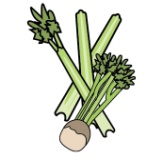 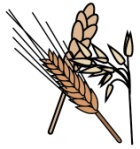 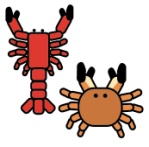 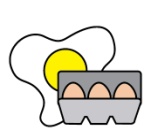 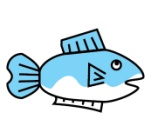 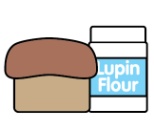 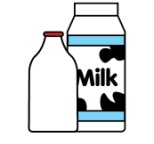 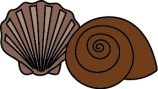 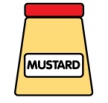 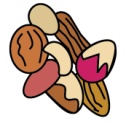 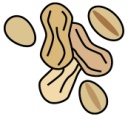 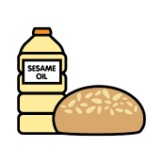 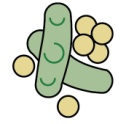 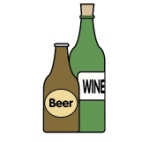 CeleryCereals containing glutenCrustaceansEggsFishLupinMilkMolluscMustardNutsPeanutsSesame seedsSoya DioxideTurkey curry and rice✓✓Vegetable curry and rice✓ ✓ Roast turkey  dinner✓✓✓Quorn roast dinner✓✓✓Jacket potato with a choice of fillings✓✓Fish cake, chips and vegetables✓✓✓✓Vegetable fingers, new potatoes/chips/ croquettes/rosti and  vegetables✓✓✓‘Free from’ fish fingers, new potatoes/chips/croquettes and vegetables✓DISHESCeleryCereals containing glutenCrustaceansEggsFishLupinMilkMolluscMustardNutsPeanutsSesame seedsSoya DioxideSausage roll, potato rosti and peas✓✓✓✓Veggie sausage roll, potato rosti and peas✓✓✓✓Breaded salmon, new potatoes  and vegetables✓✓✓✓Vegetable slice, potato lattice/chips and vegetables✓✓✓Roast beef dinner✓✓✓Vegetable sausage roast dinner✓✓✓✓Tacos, rice and salad✓✓✓Veggie tacos, rice and salad✓✓✓Falafel roast dinner✓✓✓Fish fingers, chips and vegetables✓✓✓✓Chilli, rice and nachos ✓✓✓Veggie chilli, rice and nachos ✓✓✓DISHESCeleryCereals containing glutenCrustaceansEggsFishLupinMilkMolluscMustardNutsPeanutsSesame seedsSoya DioxideFish burger, potato lattice and peas✓✓✓Fish, chips and vegetables✓Tomato and basil pasta bake with garlic bread✓✓✓Hotdog, potato rosti and salad✓✓✓✓Veggie hotdog, potato rosti and salad✓✓✓✓Spaghetti Bolognese✓✓✓Veggie Spaghetti Bolognese✓✓✓Chicken goujons, new potatoes and vegetables✓✓✓Review date: 24/06/19Reviewed by:J Higgins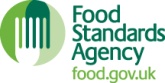 You can find this template, including more information at www.food.gov.uk/allergy